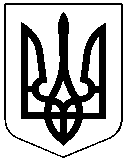 ЧЕРКАСЬКА РАЙОННА РАДАРОЗПОРЯДЖЕННЯ15.09.2023											№32Про нагородження ПочесноюГрамотою Черкаської районноїради і Черкаської районноїдержавної адміністраціїВідповідно до статті 56 Закону України "Про місцеве самоврядування в Україні", рішення районної ради від 18.02.2004 № 14-8 "Про Почесну Грамоту Черкаської районної ради і Черкаської районної державної адміністрації", враховуючи клопотання СКП "Райліс"від 13.09.2023 №49-23зобов'язую: НАГОРОДИТИ Почесною Грамотою Черкаської районної ради і Черкаської районної державної адміністрації за добросовісну, самовіддану працю, патріотизм, волонтерську діяльність, активну життєву позиціюта з нагоди Дня працівника лісу:СИТНИКА Анатолія Петровича, головного лісничого СКП "Райліс;РОМАНЧЕНКА Анатолія Даниловича, фізичну особу-підприємця.Заступник голови							Олександр ГОНЧАРЕНКО